Перечень товаров, подлежащих маркировке и сроки ее введенияНаличие маркировки можно проверить в мобильном приложении Честный знак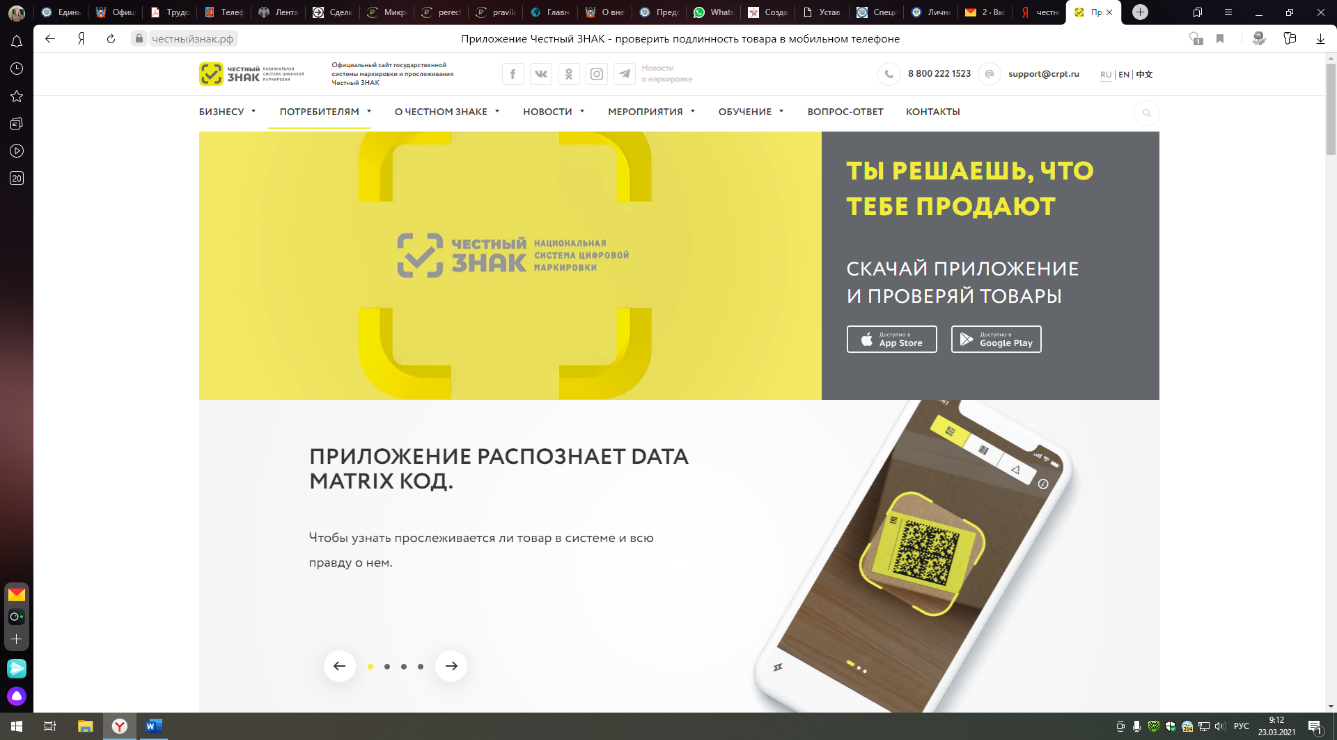 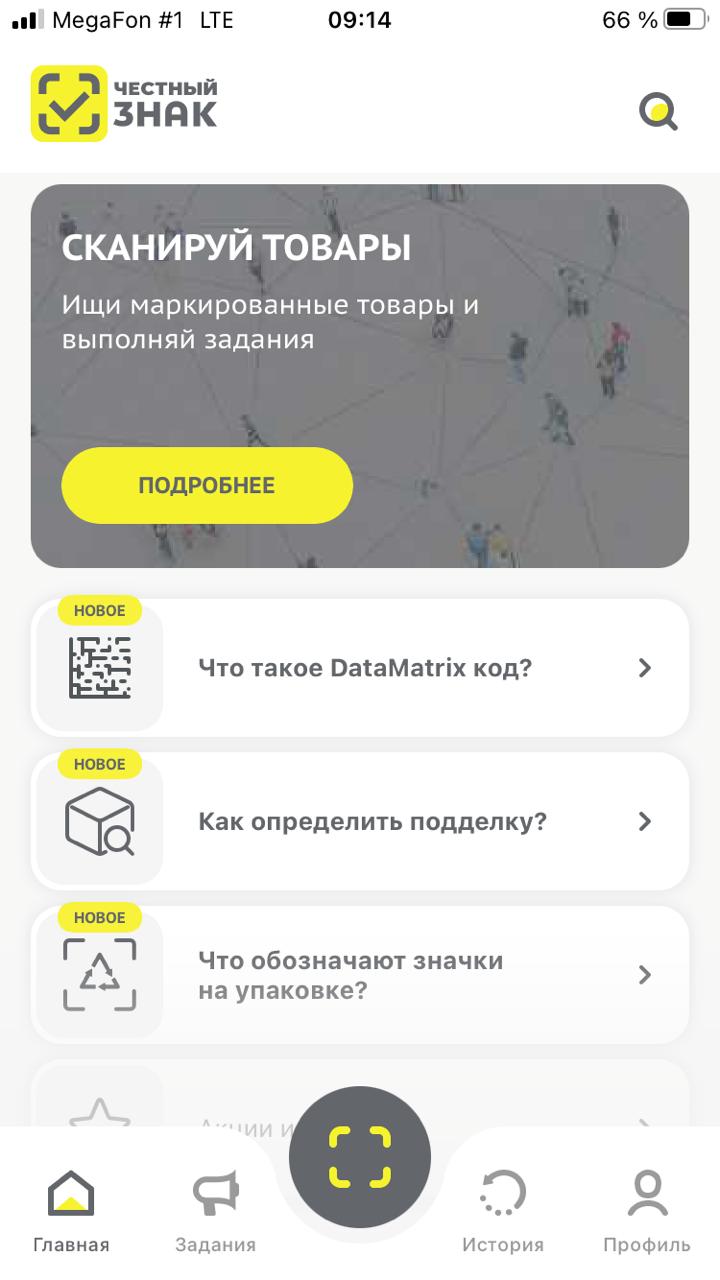 Наименование группы товаровСрок введения обязательной маркировкиПримечаниеШубы 1 июня 2019 г.Реализация немаркированного товара не допускается.Сигареты и папиросы1 июля 2019 г.До 1 июля 2021 г. допускается оборот иной немаркированной табачной продукции, если она введена в оборот до 1 июля 2020 г.Сигары, сигары с обрезанными концами (черуты), сигариллы (сигареты тонкие), биди, кретек, табак курительный, трубочный табак, табак для кальяна, табак жевательный, табак нюхательный1 июля 2020 г.До 1 июля 2021 г. допускается оборот иной немаркированной табачной продукции, если она введена в оборот до 1 июля 2020 г.Табак (табачные изделия), предназначенный для потребления путем нагревания, а также курительные смеси для кальяна, не содержащие табак1 марта 2022 г.С 1 октября 2023 года — прекращение оборота немаркированной продукциейЖидкости для электронных систем доставки никотина, в том числе безникотиновые, в картриджах, капсулах, а также в составе электронных систем доставки никотина одноразового использования15 декабря 2022 г.С 1 декабря 2023 года — завершение маркировки остатков и прекращение оборота немаркированной продукцииЛекарственные препараты 1 июля 2020 г.Лекарственные препараты, произведенные до 1 июля 2020 г., можно хранить, перевозить, отпускать, реализовывать, передавать, применять без маркировки до истечения срока годностиДухи и туалетная вода (кроме пробников и тестеров)1 октября 2019 г.С 1 октября 2022 года маркировка становится обязательной для импортных наборов парфюмерной продукцииШины и покрышки пневматические резиновые новые1 декабря 2019 г.Право реализовывать немаркированные утратило силу с 15 декабря 2020Обувные товары (кроме изготовленных ремесленниками)1 июля 2019 г.До 1 июня 2021 г. разрешается хранить и осуществлять их транспортировку, если они были у них во владении, пользовании или распоряжении на 1 июля 2020 г. (остатки обувных товаров), маркировать их для последующей продажи и вводить в оборот не позднее 15 июня 2021 г.Фотокамеры (кроме кинокамер), фотовспышки и лампы-вспышки1 декабря 2019 г.С 1 октября 2020 года маркировка становится обязательной для фотоаппаратов и ламп-вспышек.С 1 октября 2022 года маркировка становится обязательной для импортных наборов фототоваровТовары легкой промышленности.Согласно постановлению Правительства РФ 1899 от 13.11.2023 г, расширен перечень товаров легкой промышленности, которые будут подлежать обязательной маркировке с 01.04.2024 года.1 декабря 2019 г.С 1 апреля 2024 г. оборот немаркированных товаров из списка расширения запрещен.До 1 октября 2024 г. необходимо описать и заказать коды маркировки на товарные остатки.До 1 ноября 2024 г. необходимо ввести в оборот товарные остатки.Сыры, мороженое и прочие виды пищевого льда, не содержащие или содержащие какао1 июня 2021 г.Кроме продукции фермерского производстваС 1 сентября 2022 года становится обязательной передача сведений в систему маркировки о розничной реализации, включая продажу через кассу, всей молочной продукции, подлежащей маркировкеМолочная продукция со сроком хранения более 40 суток, за исключением сыров, мороженого и прочих видов пищевого льда, не содержащих или содержащих какао1 сентября 2021 г.Кроме продукции фермерского производстваС 1 сентября 2022 года становится обязательной передача сведений в систему маркировки о розничной реализации, включая продажу через кассу, всей молочной продукции, подлежащей маркировкеМолочная продукция со сроком хранения до 40 суток (включительно), за исключением сыров, мороженого и прочих видов пищевого льда, не содержащих или содержащих какао1 декабря 2021 г.Кроме продукции фермерского производстваС 1 сентября 2022 года становится обязательной передача сведений в систему маркировки о розничной реализации, включая продажу через кассу, всей молочной продукции, подлежащей маркировкеМаркировка молочной продукции для сегмента HoReCa и госучреждений 1 декабря 2023С 1 декабря 2023 года необходимо представлять в информационную систему мониторинга сведения об обороте и выводе из оборота указанной молочной продукцииМаркировка молочной продукции для фермеров (КФХ, СПК)1 декабря 2023С 1 сентября 2024 года маркировка становится обязательной.Фермеры должны подавать сведения в систему маркировки об обороте молочной продукции и выводе ее из оборота.Велосипеды1 сентября 2021 г. С 1 сентября 2024 года маркировка становится обязательной для велосипедов и велосипедных рамУпакованная вода (воды минеральные природные упакованные)1 декабря 2021 г.Запрет на ввод в оборот с 1 декабря 2021 годаС 1 марта 2024 года появляется обязанность передачи сведений об обороте маркированной детской воды (объемно-сортовой учет) для всех участников оборота.Упакованная вода (воды природные питьевые упакованные, в том числе газированные, не содержащие сахара, подсластителей, ароматизаторов и других пищевых веществ, воды купажированные питьевые упакованные, в том числе газированные, не содержащие сахара, подсластителей, ароматизаторов и других пищевых веществ, воды искусственно минерализованные питьевые упакованные, в том числе газированные, не содержащие сахара, подсластителей, ароматизаторов и других пищевых веществ, воды обработанные питьевые упакованные, в том числе газированные, не содержащие сахара, подсластителей, ароматизаторов и других пищевых веществ)1 марта 2022 г.Запрет на ввод в оборот с 1 марта 2022 годаКресла-коляски относящиеся к медицинским изделиям, с ручным приводом1 сентября 2023 г.До 1 сентября 2024 года всем участникам оборота необходимо промаркировать товарные остатки кресел-колясокПиво и слабоалкогольные напитки1 марта 2023 г.С 1 июня 2024 года Старт обязательного поэкземплярного вывода из оборота пива и слабоалкогольных напитков, упакованных в потребительскую упаковку, через контрольно-кассовую технику Безалкогольные напитки, включая газированные, содержащие добавки сахара или других подслащивающих веществ, сок, вкусо-ароматические вещества1 сентября 2023 г.С 1 декабря 2023 года старт обязательной маркировки первого этапа всех видов безалкогольных напитков за исключением соков, нектаров, морсов и напитков на растительном сырье (в стекле и полимерной упаковке)Обувные товары1 июля 2019 г.Медицинские изделия1 сентября 2023 г.С 1 октября 2023 года маркировка становится обязательной для категории обеззараживателей — очистителей воздуха, обуви ортопедической и вкладных корригирующих элементов для обуви ортопедическойБиологически активные добавки к пище1 сентября 2023 г.С 1 марта 2024 года появляется обязанность передачи сведений в систему Честный ЗНАК о поэкземплярном выводе из оборота для всех участников оборотаПарфюмерно-косметическая продукция и бытовая химияПериод проведения эксперимента15 января 2024 года-28 февраля 2025 годаС 15 января 2024 года начинается эксперимент по маркировке парфюмерно-косметической продукции и бытовой химии средствами идентификации. В рамках эксперимента пройдет подготовка и отработка решений для всех участников оборота товаров.Антисептики и дезинфицирующие средства1 сентября 2023 г.С 1 марта 2024 года появляется обязанность передачи сведений в систему маркировки о поэкземплярном выводе из оборота для всех участников оборота